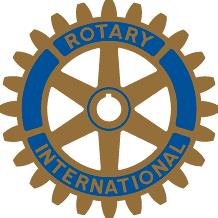 ROTARY CLUB OF MASSILLONDear Applicant:Thank you for your interest in the Massillon Rotary Scholarship Program.Rotary is an international organization of business men and women dedicated to community service and volunteerism.  The Massillon Rotary is proud to provide this scholarship program to our community.In the tradition of Rotary, community service and volunteerism will be the most heavily weighted factor.  Other factors will be considered as appropriate.Return the completed application form with your high school transcript attached to your guidance office.  The 2022 deadline for applications is April 15th.Scholarship Application 							Deadline:  April 15, 2022Applicant InformationCommunity Service and VolunteerismHow you helped:__________________________________________________________________________________How you helped:__________________________________________________________________________________How you helped:__________________________________________________________________________________How you helped:__________________________________________________________________________________How you helped:__________________________________________________________________________________Extracurricular ActivitiesPaid Work ExperienceEssayDisclaimer and SignatureI certify that my answers are true and complete to the best of my knowledge. If this application leads to a scholarship, I understand that false or misleading information in my application may result in the loss of those funds.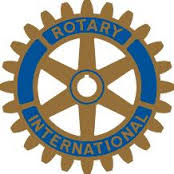 Rotary Club of MassillonFull Name:Date:LastFirstM.I.Address:Street AddressApartment/Unit #CityStateZIP CodePhone:EmailIntended Post-Secondary Institution/MajorHave you attached your high school transcript?Have you attached your high school transcript?YESNOOrganization:Years:Organization:Years:Organization:Years:Organization:Years:Organization:Years:Activity:Years:How you participatedLeadership role?Activity:Years:How you participatedLeadership role?Activity:Years:How you participatedLeadership role?Company:DatesResponsibilities:Company:Dates:Responsibilities:Write one paragraph (150 words) regarding your plans for the future and how they reflect Rotary’s motto of“Service Above Self.”  ___________________________________________________________________________________________________________________________________________________________________________________________________________________________________________________________________________________________________________________________________________________________________________________________________________________________________________________________________________________________________________________________________________________________________________________________________________________________________________________________________________________________________________________________________________________________________________________________________________________________________________________________________________________________________________________________________________________________________________________________________________________________________________________________________________________________________________________________________________________________________________________________________________________________________________________________________________________From:To:Signature:Date: